Table S1. Regression lines of eGFR according to the Mayo Imaging Classification  Regression lines were calculated using mixed-effect models with age, Mayo Class, and sex as fixed effects, and with age * Mayo Class and age * sex as interaction effects. Mayo Class was classified using the initial eHTKV-calculated using K=130 mL/m and K=150 mL/m.eGFR, estimated glomerular filtration rate; Mayo Class, Mayo Imaging Classification; eHTKV-, estimated height-adjusted total kidney volume growth rate ().  Table S2. ROC analysis of initial eHTKV- cutoff values to predict eGFR decline to 15 mL/min/1.73 m2 for censored agesThe eGFR at 60, 65, and 70 years was estimated using individually calculated eGFR regression lines. Using ROC analyses, cutoff values of the initially measured eHTKV- to predict eGFR decline to 15 ml/min/1.73m2 at censored ages were calculated. As there was no significant difference in the area under the ROC curve between eHTKV- (K=130 mL/m) and eHTKV- (K=150 mL/m), only K=130 cutoff values are shown. ROC, receiver operating characteristic curve; eHTKV-, estimated height-adjusted total kidney volume growth rate; K, K is a constant in the equation of eHTKV-; CI, confidence interval.Table S3. Comparison of the hazard ratio of ESRD between high-risk and referent subgroups Results were derived from Cox's proportional hazards model. Comparison was made between high-risk ESRD and two referent subgroups. P-values were derived from the chi-square test. eHTKV-, estimated height-adjusted total kidney volume growth rate  (%/year); ESRD, end-stage renal disease; CI, confidence interval. Figure S1. Time-dependent area under the curve (AUC) and 95% confidence interval using the entire data set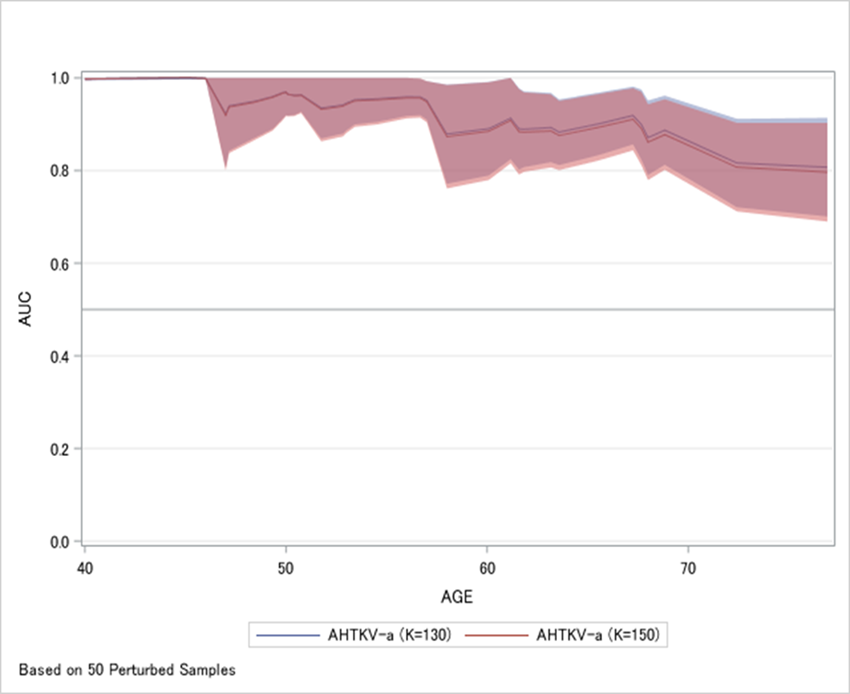 The mean area under the time-dependent receiver operating characteristic curve (AUC) was compared between K=130 mL/m and K=150 mL/m using Uno's Concordance Statistic [23]. The estimated mean difference ± SEM was 0.0044 ± 0.0024 (P=0.0693).Figure S2. Regression lines of eGFR according to the Mayo Imaging Classification 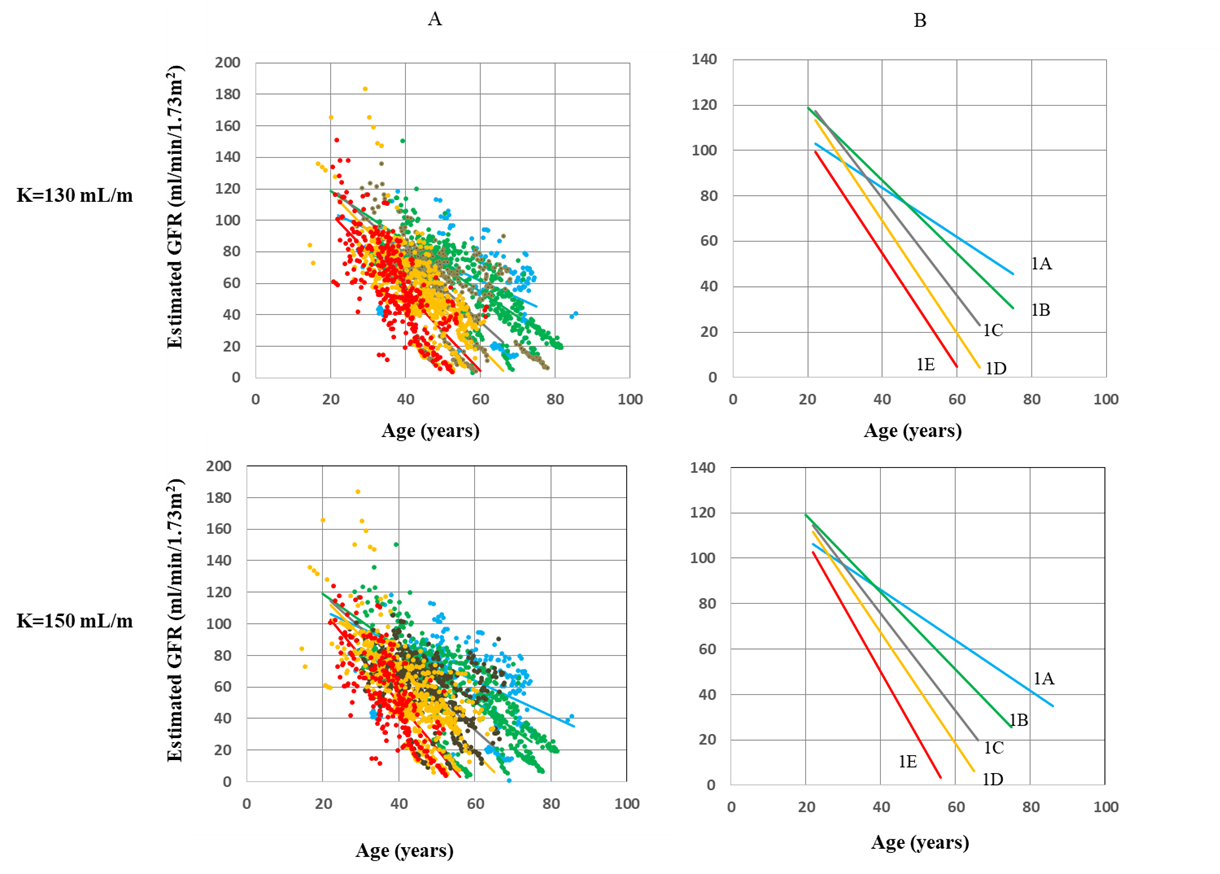 A: Change in the estimated glomerular filtration rate (eGFR) according to five Mayo Imaging Classification (Mayo Class) subgroups, which were divided using eHTKV- calculated using K=130 mL/m or K=150 mL/m. B: Comparison of eGFR regression lines of Mayo Class.Regression lines were calculated using mixed-effect models with age, Mayo Class, and sex as fixed effects, and with age * Mayo Class and age * sex as interaction effects (Table S3). Mayo Class was classified using the initial eHTKV-.Figure S3. Renal survival Kaplan-Meier curve until receiving renal replacement therapy according to subgroups divided by the initial eHTKV-. 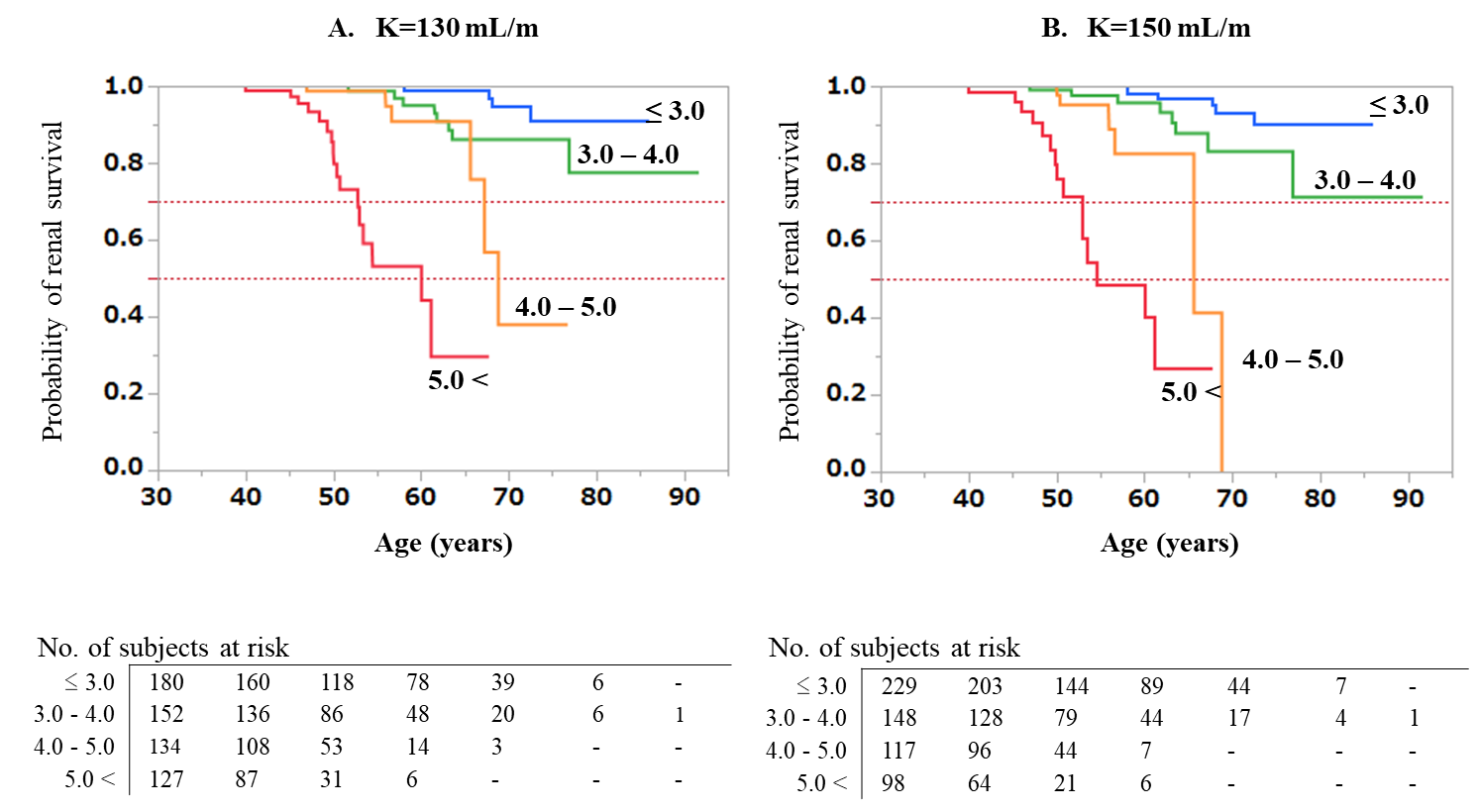 The two dotted horizontal lines indicate renal survival probability of 50% and 70%. MICTotalMaleFemaleK=130 mL/mK=130 mL/mK=130 mL/mK=130 mL/mK=130 mL/m1AeGFR = 127.18 - 1.09 x ageeGFR = 117.12 - 0.96 x ageeGFR = 134.73 - 1.19 x age1BeGFR = 150.87 - 1.60 x ageeGFR = 140.81 - 1.47 x ageeGFR = 158.43 - 1.70 x age1CeGFR = 164.79 - 2.15 x ageeGFR = 154.73 - 2.02 x ageeGFR = 172.35 - 2.25 x age1DeGFR = 167.67 - 2.47 x ageeGFR = 157.61 - 2.34 x ageeGFR = 175.23 - 2.57 x age1EeGFR = 154.71 - 2.50 x ageeGFR = 144.65 - 2.37 x ageeGFR = 162.27 - 2.60 x ageK=150 mL/mK=150 mL/mK=150 mL/mK=150 mL/mK=150 mL/m1AeGFR = 130.87 - 1.12 x ageeGFR = 120.16 - 0.97 x ageeGFR = 138.91 - 1.23 x age1BeGFR = 153.47 - 1.71 x ageeGFR = 142.77 - 1.56 x ageeGFR = 161.51 - 1.82 x age1CeGFR = 161.62 - 2.15 x ageeGFR = 150.92 - 2.00 x ageeGFR = 169.67 - 2.26 x age1DeGFR = 165.90 - 2.46 x ageeGFR = 155.20 - 2.31 x ageeGFR = 173.94 - 2.57 x age1EeGFR = 163.88 - 2.93 x ageeGFR = 156.49 - 2.78 x ageeGFR = 175.23 - 3.04 x ageCensored age (years) Area under ROC curve (95% CI)Area under ROC curve (95% CI)Area under ROC curve (95% CI)AHTKV- cutoff value (%/year) SensitivitySpecificityPositive predictive valueLikelihood ratioCensored age (years) K=130 mL/mK=150 mL/mPAHTKV- cutoff value (%/year) SensitivitySpecificityPositive predictive valueLikelihood ratio60 0.636 (0.586-0.686)0.636 (0.585-0.686)0.98084.31 60.2 60.0 52.8 1.50 65 0.636 (0.588-0.684)0.636 (0.588-0.684)0.86464.09 60.9 61.0 59.2 1.56 70 0.636 (0.590 -0.681)0.636 (0.591-0.682)0.85773.99 60.8 60.8 62.3 1.55 K=130 mL/mK=130 mL/mK=130 mL/mK=130 mL/mK=150 mL/mK=150 mL/mK=150 mL/mComparison subgroup based on initial eHTKV-  Multivariate hazard ratio adjusted by sex (with 95% CI)P-valueComparison subgroup based on initial eHTKV-  Multivariate hazard ratio adjusted by sex (with 95% CI)P-value(%/year)Multivariate hazard ratio adjusted by sex (with 95% CI)P-value(%/year)P-value≤4.01 (referent)<0.0001≤3.51 (referent)<0.00014.0<11.43 (5.23 - 24.97)<0.00013.5<10.40 (4.68 - 23.10)<0.00013.0<   ≤4.01 (referent)<0.00012.5<   ≤3.51 (referent)<0.00014.0 <   6.64 (2.79 - 15.82)<0.00013.5<7.69 (3.15 - 18.77)<0.0001